Cornell Notes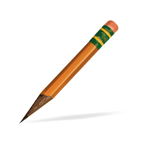 Topic/Objective:Topic/Objective:Name:Cornell NotesOutsides notes chapters 5-8Outsides notes chapters 5-8Class/Period:Cornell NotesDate:Essential Question: Who am I?Essential Question: Who am I?Essential Question: Who am I?Essential Question: Who am I?Questions:Questions:Notes:Notes:1.Why is cutting their hair symbolic? P. 711.Why is cutting their hair symbolic? P. 71Notes:Notes:2.What changes are beginning in Dally?2.What changes are beginning in Dally?Notes:Notes:3.Why would Dally care so much about Johnny? What do they have in common?3.Why would Dally care so much about Johnny? What do they have in common?Notes:Notes:4. How is the church symbolic? How does the church fire redeem Johnny?4. How is the church symbolic? How does the church fire redeem Johnny?Notes:Notes:5. Why was Johnny having “the time of his life” in the fire?5. Why was Johnny having “the time of his life” in the fire?Notes:Notes:6. What is a catharsis and how was this shown with Darry and Ponyboy?6. What is a catharsis and how was this shown with Darry and Ponyboy?Notes:Notes:7. Who is Randy? What does he say that is significant? p. 107, 1157. Who is Randy? What does he say that is significant? p. 107, 115Notes:Notes:8. What is anaphora? How is it used on page 114?8. What is anaphora? How is it used on page 114?Notes:Notes:9. What is significant about the way Randy and Pony say goodbye? How does it show dynamic character change?  P. 117-1189. What is significant about the way Randy and Pony say goodbye? How does it show dynamic character change?  P. 117-118Notes:Notes:10.How is it verbal irony when Johnny’s mother says, “After all the trouble his father and I have gone through to raise him . . .” p. 12310.How is it verbal irony when Johnny’s mother says, “After all the trouble his father and I have gone through to raise him . . .” p. 123Notes:Notes:11. What two symbols are used at the end of chapter 8 to link the Socs and greasers together and show their similarities?11. What two symbols are used at the end of chapter 8 to link the Socs and greasers together and show their similarities?Notes:Notes:Notes:Notes:Notes:Notes:Notes:Notes:Notes:Notes:Notes:Notes:Notes:Notes:Notes:Notes:Notes:Notes:Summary:Summary:Notes:Notes:Notes:Notes: